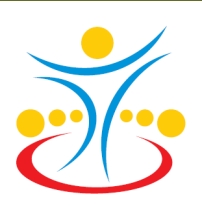 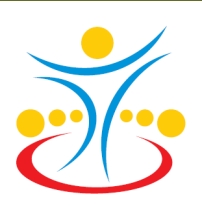 NAČRT DELA, PREVERJANJA IN OCENJEVANJA ZNANJA: načini, merila, zaključevanje in popravljanjeŠOLSKO LETO 2016/2017Predmet: INFORMATIKASREDNJA VZGOJITELJSKA ŠOLA IN GIMNAZIJA LJUBLJANAINFORMATIKA – PRILOGA K LETNEMU NAČRTU DELAŠOLSKO LETO 2015/ 2016DOGOVORJENA PRAVILAMed urami upoštevamo šolska pravila, pravila ki veljajo za računalniške učilnice in splošne civilizacijske norme. Od dijakov pričakujemo, da zavzeto delajo in ne motijo učnega procesa.Ključno je vzajemno spoštljivo vedenje med dijaki in profesorjem, enako pa do sošolcev in ostalih zaposlenih na šoli.Na začetku leta se dijaki vpišejo v spletno učilnico in jo preko leta redno obiskujejo.Priporočljivo je, da uspešno opravijo domačo nalogo.PREVERJANJE IN OCENJEVANJEPreverjanje in ocenjevanje potekata v skladu z veljavnimi pravilniki. PREVERJANJE ZNANJAZnanje preverjamo praviloma vsako uro ustno (teorija) in ob koncu vsebinskega sklopa tudi pisno oziroma z izdelkom.Za pisno preverjanje uporabimo pisne naloge. Na koncu vsake učne teme (sklopa snovi) ustno preverimo znanje (pred ocenjevanjem).OCENJEVANJE ZNANJA - SPLOŠNOUstno preverjanje znanja poteka vsako uro, občasno tudi preverjanje domačih nalog. Ocenjevanje je pisno in ustno, v skladu s Pravilnikom o preverjanju in ocenjevanja znanja in v dogovoru z učiteljem.Dijaki v celem šolskem letu pridobijo najmanj: eno pisno in eno ustno oceno, oceno projektnega dela ter oceno iz predstavitve projekta. Dijak je lahko ocenjen za pisno nalogo, ustno odgovarjanje, celoletno delo, (ne)opravljanje domačih nalog in seminarsko nalogo po dogovoru s profesorjem.V vsakem ocenjevalnem obdobju mora dijak pokazati vsaj minimalne standarde znanja s pozitivno ocenjenimi izdelki.Profesor lahko za doseganje minimalnih standardov znanja zahteva pozitivno ustno oceno ali pozitivne ocenjene drugačne oblike dela.Dijak je neocenjen, če ni pridobil ocen iz vse predelane snovi.Končna ocena se oblikuje na podlagi celoletnega dela. Pridobljene ocene so enakovredne. Dijak mora biti za končno pozitivno oceno pozitivno ocenjen v obeh ocenjevalnih obdobjih in iz vse predelane snovi. Če je dijak med dvema pozitivnima ocenama, lahko profesor upošteva sprotno delo, domače naloge in sodelovanje pri učnih urah. Kriteriji za ocene pri pisnih nalogah so: 0%–49% nezadostno (1); 50%–62% zadostno (2); 63%–75% dobro (3); 76%–88% prav dobro (4); 89%–100% odlično (5). Pri tem pridobljene % zaokrožamo.NAČINI OCENJEVANJA: USTNO, PISNO IN IZDELKIPISNO OCENJEVANJE ZNANJA Pisno ocenjevanje znanja (teorija in izdelki narejeni v ustreznem programskem orodju) je napovedano na začetku ocenjevalnega obdobja. Datum določijo skupaj profesor in dijaki. Dogovorjenega datuma kasneje praviloma ni mogoče spreminjati. Izjema je samo nepredvidena sprememba v urniku. Pred pisnim ocenjevanjem obvezno preverjamo znanje.Pisno ocenjevanje ponovimo, če je več kot 40% dijakov ocenjenih z negativno oceno.Negativno oceno pisnega testa ali izdelka dijak praviloma popravi s ponovnim pisnim ocenjevanjem znanja ali ponovnim izdelkom. Ocena za projektno delo, ki vsebuje izdelavo seminarske naloge, je enakovredna pisni oceniDijak, ki ni bil ocenjen pri vseh pisnih ocenjevanjih, ni dosegel oz. izkazal minimalnih standardov znanja, ne glede na ocene, pridobljene na druge načine.USTNO OCENJEVANJE ZNANJAV skladu Pravilnikom o ocenjevanju znanja v srednjih šolah dobi dijak najmanj eno ustno oceno. Preverjanje in ocenjevanje je sprotno skozi vse leto. V prvem ocenjevalnem obdobju preverjamo sproti znanje iz sklopa teoretičnih znanj. V drugem ocenjevalnem obdobju šteje kot ustna ocena tudi dijakova predstavitev izdelka za otroke (nastop). Nastopi potekajo v maju in prvi polovici junija.Ustno oceno je mogoče pridobiti tudi z izdelavo in zagovorom plakata, za referat na določeno temo ali za kakršnokoli obliko samostojnega dela po presoji profesorja.Ustno ocenjevanje je napovedano, profesor se z dijaki dogovori o terminih.Pri ustnem ocenjevanju dobi dijak tri vprašanja iz različnih poglavij snovi. Ocena za predstavitev (obveznega) projekta z multimedijskim nastopom je enakovredna ustni oceni.Ocena za kakršnokoli obliko samostojnega dela po presoji profesorja (tematska seminarska naloga, predstavitev izbranega programa, plakat s kratko predstavitvijo, …), je enakovredna ustni oceni.Za zelo dober rezultat pri tekmovanju Bober (bronasto priznanje) dobi dijak oceno odlično (5), ki je enakovredna ustni oceni.Po profesorjevi presoji je dijak lahko ocenjen za sodelovanje preko celega šolskega leta. Tu se ocenjuje odnos do dela, reševanje domačih nalog, prizadevnost pri šolskem delu in sprotno znanjeOcenjuje se številčno: odlično (5) dobi dijak, ki je v celoti odgovoril na zastavljeno vprašanje s svojimi besedami, to zna tudi razložiti (utemeljiti) ter prenesti oz. navezati na druge primere (ne le tiste, ki jih je slišal pri razlagi) prav dobro (4) dobi dijak, ki v celoti odgovori na vprašanje, zna razložiti, ne zna pa utemeljiti z lastnimi primeri dobro (3) dobi dijak, ki skoraj v celoti odgovori na vprašanje (>80%), odgovora pa ne razloži samostojno, ampak potrebuje pomoč spraševalca zadostno (2) dobi dijak, ki odgovori le z osnovnimi, najvažnejšimi dejstvi (okoli 50%), izpušča podrobnosti, dejstev ne zna utemeljiti, razen z izdatno pomočjo spraševalca nezadostno (1) dobi dijak, ki ne pozna niti osnovnih dejstev. OSTALE OBLIKE OCENJEVANJA  ZNANJAProjektno delo - s seminarsko nalogo (pisna predstavitev informacij, rezultat več mesecev trajajočega projektnega dela)Minimalne zahteve za projektno delo:Iskanje virov: dijak mora uporabiti najmanj tri različne vrste virov, od katerih je literatura obvezen, primarni vir. Skupine virov: pisni viri gradiva, shranjena v računalniku (npr. slikovni izrezki, ki so del programske opreme), elektronski viri, zgoščenka, ustni vir: anketa, intervju (ki jih dijak sam opravi), uporaba optičnega čitalnika kot pripomočka. Viri morajo biti navedeni po ISO standardu, da jih lahko bralec in ocenjevalec preveri.Elementi, ki morajo biti vključeni: besedilo ima najmanj 2500 in največ 5000 besed najmanj 5 oštevilčenih in podnaslovljenih slik, primerno vključenih med besedilo; ena naj bo lastno delo (narisana z enim od računalniških grafičnih programov) najmanj dve primerno oblikovani tabeli in en grafikon (grafična ponazoritev podatkov v tabeli), vključeni v ustrezno poglavjeZgradba in oblikovne zahteve (po navodilih za oblikovanje daljšega dokumenta po ISO standardu):Ustrezno oblikovana naslovnica. Avtomatsko kazalo vsebine: ustrezno oštevilčeni naslovi poglavij in podpoglavij z ustreznimi številkami strani.Povzetek (kratka splošna vsebina), kjer na kratko poveš, kaj si hotel(a) v nalogi predstaviti (10 – 20 vrstic). Uvod - vsaj 10 vrstic izvirnega lastnega besedilaVeč poglavij jedra, ki imajo lahko podpoglavja. Besedilo naj bo razdeljeno na ne predolge, oblikovane odstavke.Besedilo v primeru, da nekaj prepišete direktno iz vira, opremite z navedbo, iz katerega vira je citat, v oklepaju takoj za citatom. Citatov v nalogi ne sme biti več kot 5 % vsega besedila!Zaključek - vsaj 10 vrstic izvirnega lastnega besedila.Viri – navedba po navodilih (vire za slike navedi med ostalimi viri na koncu naloge, ne pod sliko)avtomatsko oštevilčene strani npr. na dnu strani (noga).Kriteriji za ocene so: 0%–49% nezadostno (1); 50%–62% zadostno (2); 63%–75% dobro (3); 76%–88% prav dobro (4); 89%–100% odlično (5). Pri tem pridobljene % zaokrožamo.Predstavitev projekta (ustna ocena v 2. ocenjevalnem obdobju)Kriteriji se uporabijo za predstavitev projektne naloge (ter predstavitev programa, ki jo dijaki pripravijo po želji za dodatno oceno). Dijaki dobijo predhodno navodila z nasveti za pripravo predstavitve. Računalniško predstavitev (Power Point) izdelajo delno ali v celoti v šoli, plakat doma.Kriteriji za ocene so: 0%–49% nezadostno (1); 50%–62% zadostno (2); 63%–75% dobro (3); 76%–88% prav dobro (4); 89%–100% odlično (5). Pri tem pridobljene % zaokrožamo.NAČIN OBLIKOVANJA KONČNE OCENE:prvo ocenjevalno obdobje: dijak dobi eno ustno oceno iz teoretične snovi in pisno izdelek. Če je ocenjen z negativno oceno in tega ne popravi, je skupna ocena obdobja nezadostno. Drugo ocenjevalno obdobje: dijak dobi pisno oceno iz projektne naloge. Ustno oceno dobi dijak iz večmedijske predstavitve projektne naloge v maju in juniju. Če dijak ne odda ustrezne naloge (naloge ne odda ali pa oddana naloga ne izpolnjuje minimalnih zahtev) v predpisanem roku, je ocenjen nezadostno. Zadnji rok za naknadno oddajo je en teden pred koncem pouka. Za pozitivno zaključno oceno morajo biti vsi sklopi predmeta ocenjeni pozitivno. Ocene so enakovredne.POPRAVLJANJE NEGATIVNIH OCENDijak mora popraviti vsako negativno oceno iz obveznega ocenjevanja znanja na enak način, kot je bila pridobljena (pisno/ustno). Možnosti popravljanja ima praviloma dvakrat.Popravljanje prvega ocenjevalnega obdobja: dijak mora popraviti nezadostno oceno (iz teorije ali vaj) s pisnim preverjanjem (do 4 tedne po končanem 1. ocenjevalnem obdobju).Popravljanje drugega ocenjevalnega. obdobja: enako kot v prvem, le da popravljanje poteka v zadnjih dveh tednih pouka. Pravico za ponovnega popravljanja snovi 1. ocenjevalnega obdobja dijak pridobi, če je za tekoče (drugo) ocenjevalno obdobje ocenjen pozitivno oz. je opravil obveznosti tega obdobja (projektna naloga in predstavitev).Za popravljeno velja dosežena ocena zadostno (2). Kriteriji so enaki kot pri prvotnem pridobivanju ocenePOPRAVNI IN DOPOLNILNI IZPITPopravni izpit poteka pisno in ustno. Pisni del izpita traja 45 minut.Na ustnem delu izpita ima dijak, v skladu s Pravilnikom o preverjanju in ocenjevanju znanja, 15 minut časa za pripravo, nato pa največ 20 minut odgovarja na vprašanja. Dijak izvleče listek s tremi enakovrednimi vprašanji. Listek lahko enkrat zamenja; v takem primeru odgovarja na zadnji izvlečeni listek. Oceno izpita sestavljata oceni pisnega in ustnega dela v razmerju 70 (pisni del) : 30 (ustni del).Za določanje pisne in tudi celotne ocene izpita veljajo enaka merila kot za ocenjevanje znanja med letom.Če je dijak med letom neocenjen (nima opravljenih obveznosti oz. pridobljenih obveznih ocen), opravlja dopolnilni izpit. Pri tem izpitu opravlja le del, iz katerega ni bil ocenjen (npr. projekt/seminarska naloga).DIFERENCIALNI IZPITdijak opravlja diferencialni izpit iz sklopa, ki mu ob prehodu na ta program manjka.posamezne sklope opravlja na enak način, kot popravni ali dopolnilni izpit.Ljubljana, 26. 8. 2016				Nežka Bešter, Aleš ConfidentiRazred:1. letnik gimnazija in umetniška gimnazijaTedensko ur: 2Letno število ur: 70Učitelj: Nežka Bešter, Aleš ConfidentiKriteriji za ocenoMožno št. točkProjektna mapa: vsebina skopa, naveden 1 - 2 vira, roki so neustrezni ali jih ni; vsebina povprečno razčlenjena, navedeno povprečno št. virov, roki ustrezni; vsebina bogato razčlenjena, predvideni viri in pripomočki pestri, roki ustrezni0 - 6 točkZbiranje podatkov- pestrost uporabljenih virov, kakovost in ustreznost podatkov: prevladuje ena vrsta vira, več lahko dosegljivih virov na podobnih medijih, različni in pestri viri, domači in tuji 2 do 6 točkZgradba – zunanja in notranja: daljši deli neposredno povzeti iz virov, slabo povezani, malo podnaslovov pregledna hierarhična zgradba, posnemanje prevladuje nad izvirnostjo, logična urejenost, izvirnost, avtorska obdelava 3 do 9 točkPredstavitev informacije: veliko ponavljanja in očitnih dejstev, površna obravnava teme ustrezna predstavitev , pregledna in izvirna predstavitev, kritična presoja vrednosti informacij 2 do 6 točkSlog in jezik: revno besedišče, precej napak, tujkeprimeren jezik, malo napak, bogato besedišče, ni napak 2 do 6 točkTehnična zahtevnost in oblika: pomanjkljivo, nedomiselno, solidno, vse zahteve so izpolnjene, skrbno oblikovanje, uporabljene so tudi druge, ne izrecno zahtevane možnosti 5 do 15 točkKoličina vloženega dela (obsežnost in vložen dodaten trud – več kot je minimalno zahtevano)2 do 5 točkDokumentiranje poteka projektnega dela (dnevnik dela):opisi dela skopi, manjkajo vnosi; opisi dela povprečni, prisotni vsi vnosi, napredek dela ni vedno jasen; opisi dela izčrpni, jasno je razvidno, kako delo napreduje0 - 6 točkKriterij Možne točke max.Priprava predstavitve v Wordu (oporne točke, zgradba) 5Izdelava (plakata ali) računalniške predstavitve 15Zgradba predstavitve (uvod, jedro, zaključek, razprava)5Čas predstavitve (10 min + 5 min razprave)5Jezik 5Izvirnost pri izvedbi (izvedba nastopa, uporaba pripomočkov)10Sodelovanje z udeleženci 5